Картинки к рассказу «Собака-санитар»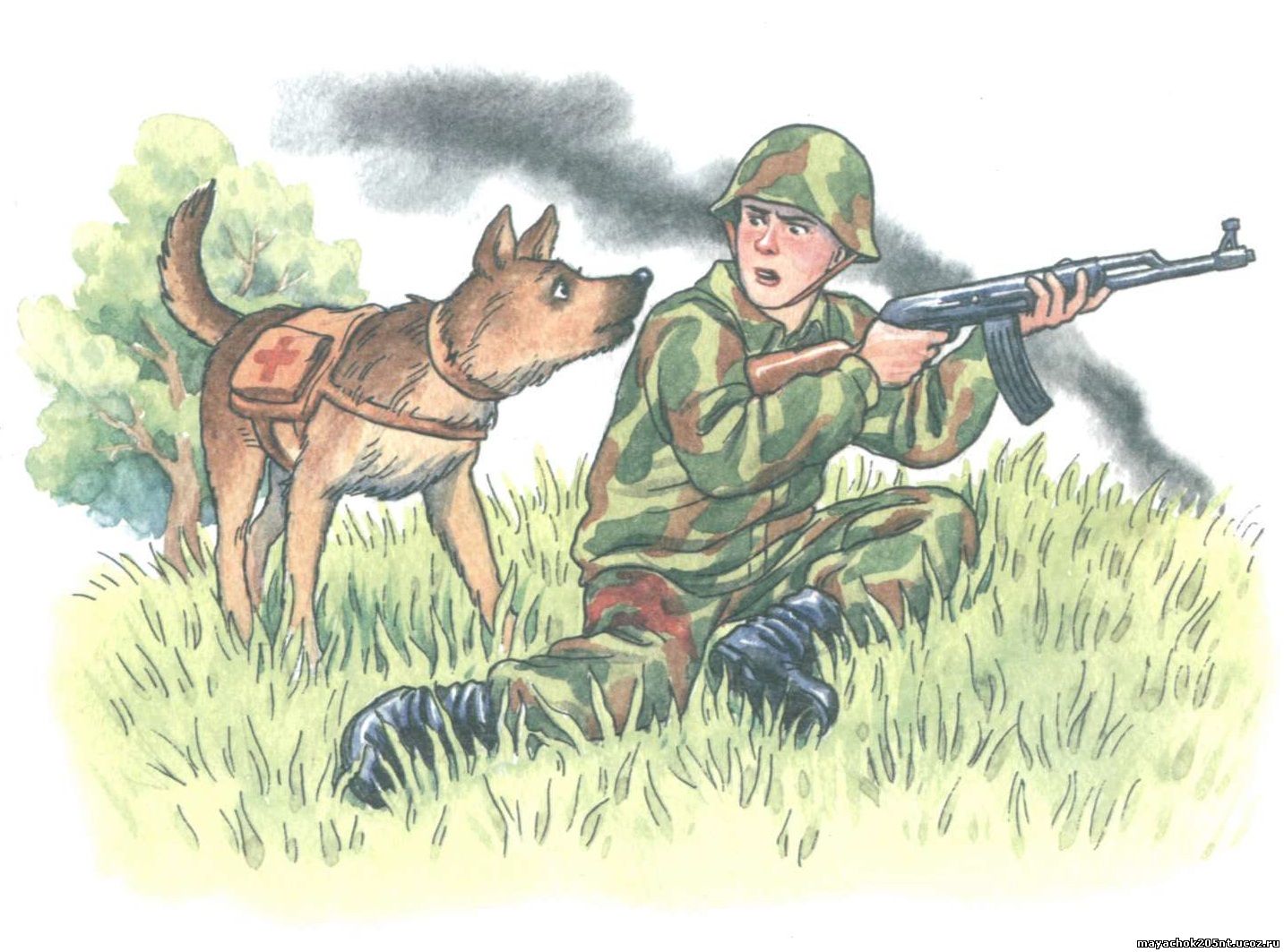 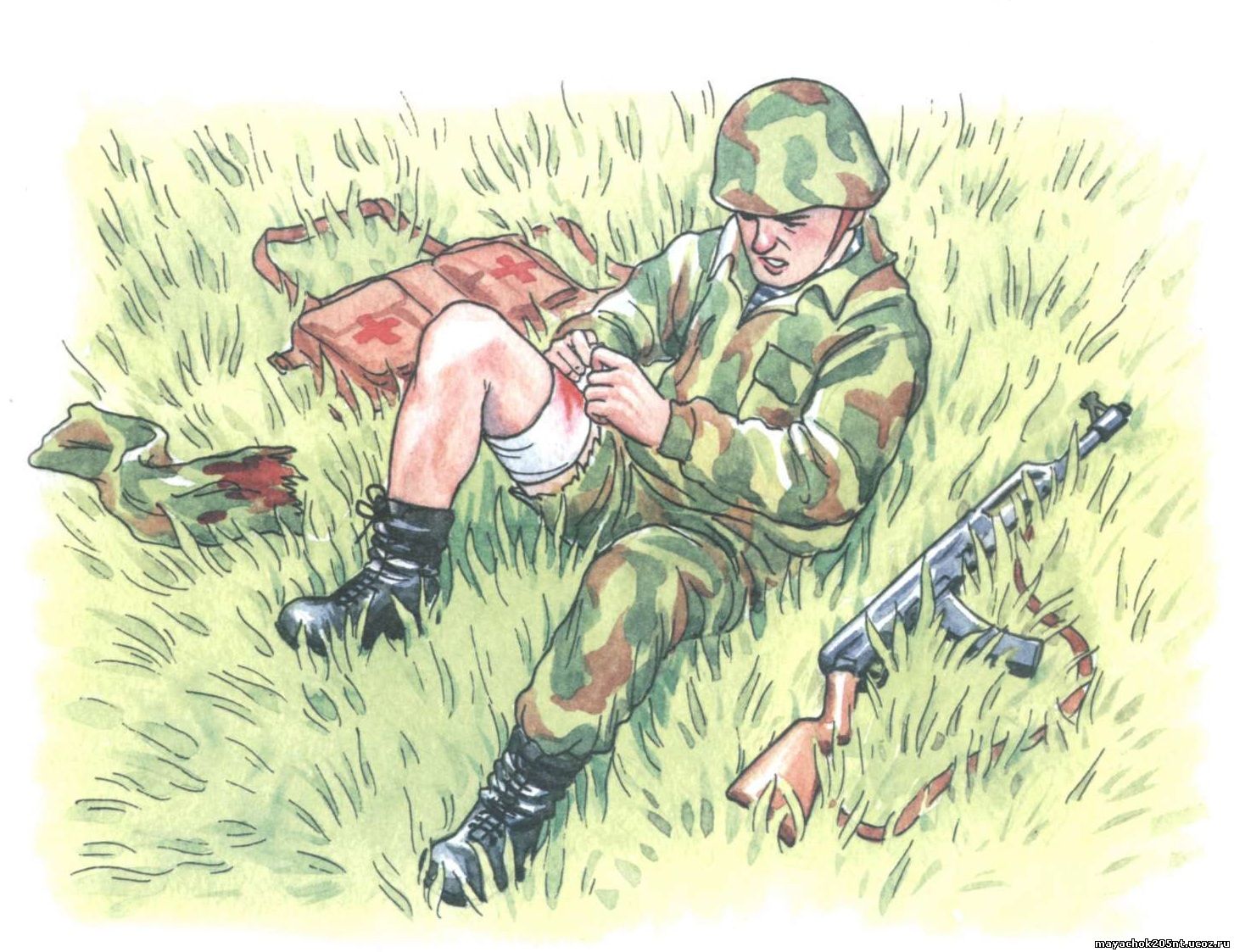 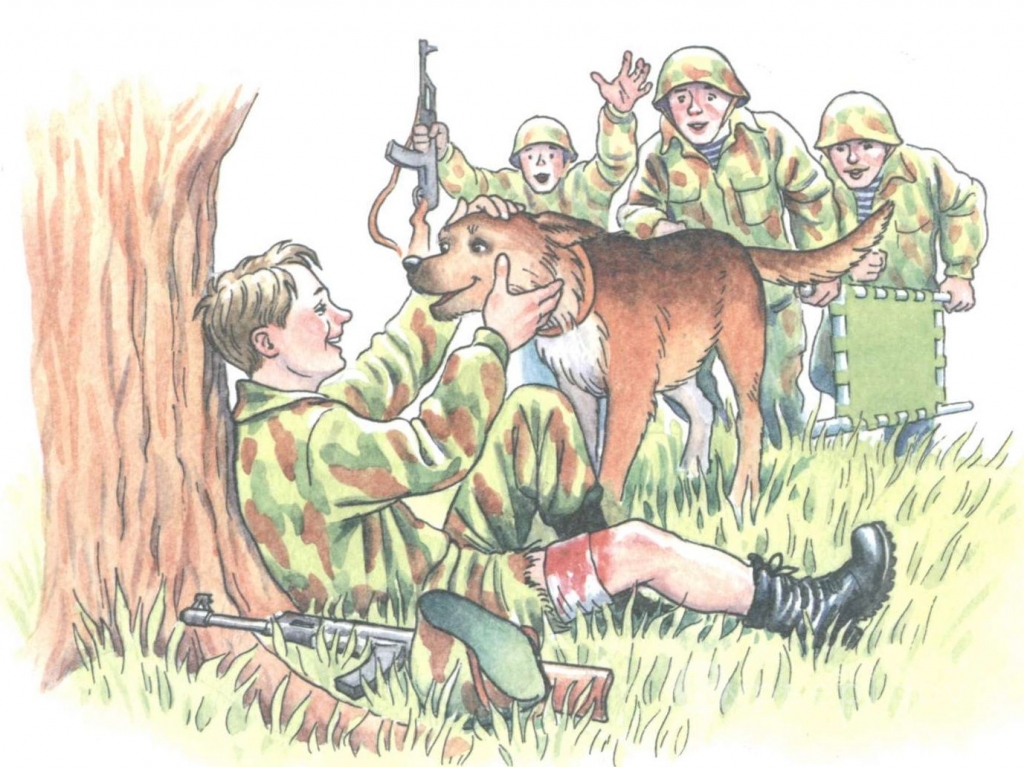 